        БАШҠОРТОСТАН РЕСПУБЛИКАҺЫ                                  совет сельского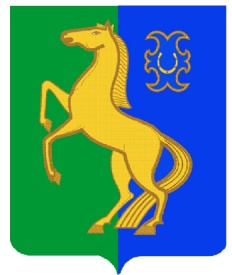              ЙƏРМƏКƏЙ РАЙОНЫ                                                    поселения рятамакский сельсоветМУНИЦИПАЛЬ РАЙОНЫНЫҢ                                                     муниципального района          РəтамаҠ  ауыл  Советы                                                           ермекеевский район          АУЫЛ БИЛəМəҺЕ   СОВЕТЫ                                                     республики Башкортостан    452181,  Рəтамаҡ а, Коммунистик. ур. 28                                          452181,с. Рятамакул.Коммунистическая,28                         т. (34741) 2-66-37                                                                                         т.(34741)2-66-37      ҠАРАР                                                                                           РЕШЕНИЕ«14» март  2023 й.                         №  16-32/28                            «14» марта 2023  гОб утверждении на 2023 год стоимости одного квадратного метра общей площади нежилых помещений по сельскому поселениюРятамакский сельсовет муниципального районаЕрмекеевский район Республики БашкортостанВ соответствии со ст. ст. 14, 51 Федерального закона «Об общих принципах организации местного самоуправления в Российской Федерации» от 06 октября 2003 года № 131-ФЗ и решением Совета сельского поселения сельсовет муниципального района Ермекеевский район Республики Башкортостан «О порядке оформления прав пользования муниципальным имуществом сельского поселения Рятамакский сельсовет муниципального района Ермекеевский район Республики Башкортостан и об определении годовой арендной платы за пользование муниципальным имуществом сельского поселения Рятамакский сельсовет муниципального района Ермекеевский район Республики Башкортостан» от 18 мая 2022 года № 11-27/28, приказа Министерства земельных и имущественных отношений Республики Башкортостан от 16 декабря 2022 г. №3515, Совета сельского поселения Рятамакский сельсовет муниципального района Ермекеевский район Республики Башкортостан решил:	 1. Утвердить стоимость одного квадратного метра общей площади нежилых помещений на территории сельского поселения Рятамакский сельсовет муниципального района Ермекеевский район Республики Башкортостан (Сс), определенный независимым оценщиком в соответствии с законодательством, регулирующим оценочную деятельность в Российской Федерации в размере 29 791 руб.       2. Контроль за выполнением  настоящего решения возложить на постоянную комиссию по бюджету, налогам, вопросам муниципальной собственности Совета сельского поселения Рятамакский сельсовет муниципального района Ермекеевский район Республики Башкортостан.       3. Настоящее решение вступает в силу с 01 января 2023 года.           Глава сельского поселения                                       Л.Р.Салимов